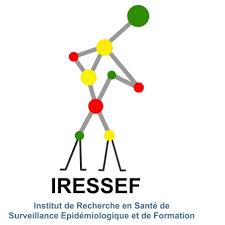 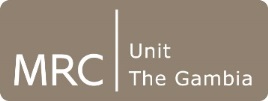 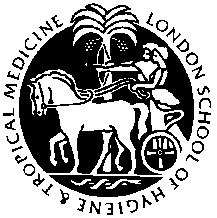 PARTICIPANT INFORMATION SHEETStudy title: Official Development Assistance, External Public Debt and Equity in Domestic Health Financing in Low- and Middle-Income Countries: Panel Data Analysis and Case Study in SenegalPrimary funder: Economic & Social Research Council (ESRC) Principal Investigator (PI) : Dr Frederik Federspiel, MD, MPH, PhD Candidate, Dept. Of Global Health and Development, Faculty of Public Health and Policy, London School of Hygiene and Tropical Medicine. Phone : Co-PI: Elhadji Mamadou Mbaye, PhD, Responsable Unité Sciences Sociales et Santé - Institut de Recherche en Santé, de Surveillance Epidémiologique et de Formation (IRESSEF)Phone :Background and aims The composition of domestic financing for health in Senegal is shaped by a broader political and economic context. This research aims to study the role of international donors and creditors in determining this financing in Senegal. We intend to publish the results of this research.MethodsThis case study of Senegal consists of interviews with representatives and document reviews at ministries and health policy institutions at the regional and district level, international official donor and creditor institutions, academics and health professionals, and civil society organizations in Senegal.ParticipationYou have been invited to participate in this study because we believe you may be knowledgeable about some of the dynamics between international donors and creditors and the Senegalese health sector. By participating and sharing your knowledge, you will be able to contribute to our understanding of this topic. By participating in this study, you will not be putting yourself or anyone else at any risk. Participation is completely voluntary. If you agree to participate, you may still withdraw at any time without giving a reason. The interviewer will take notes during the interview. We would like to record the interview and transcribe the interview for our analysis, however, you may ask for the interview not to be recorded. In that case, the interviewer will only take hand-written notes without recording during the interview.ConfidentialityYou have the option of being anonymous or to have your identity reported in the publications we will write from the research. If you choose to be anonymous, you may choose from different levels of anonymity: You can choose to only have your name anonymized, to also have your position in the organization you work in anonymized, and to have the organization you work in anonymized as well. You can further ask that we don’t quote you at all, not even anonymously, and in that case we will only use the information you provide us to inform our analyses but with no direct citation or reference. Frederik Federspiel (the principal investigator) and a transcriptionist will be the only persons who will have access to the recordings produced from the interview. The transcriptionist will be bound by a confidentiality agreement that will make her/him unable to disclose any information about you to third parties. All raw interview recordings will be destroyed at the end of the project.Please consider whether you would like to remain anonymous, and if so the degree of anonymity you would prefer. You will also have the opportunity to decide whether the transcripts themselves, i.e. your words on paper, can be made publicly available in anonymized form in our secure online data repository at the end of the project. If you accept this, we will anonymize the transcript according to your choice in the participant consent form.Any questions you may have will be answered during the interview. If you have any questions in the meantime, please feel free to contact Frederik using the information below.Further informationIf you have any questions, please contact: Frederik FederspielUnité sciences sociales et santéInstitut de Recherche en Santé, de Surveillance Epidémiologique et de Formation, IRESSEFArrondissement 4, Rue 2 D1 - Pôle Urbain de Diamniadio - BP 7325, DakarPhones : Fax : Email :